Załącznik nr 6 do Regulaminu 
gospodarowania blankietami elektronicznych legitymacji studenckich, 
elektronicznymi legitymacjami studenckimi oraz hologramami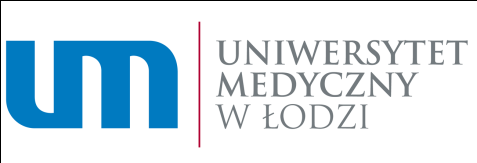 ………………………………………………………………………………………………………………………………………………(Jednostka obsługująca tok studiów)WNIOSEK o wydanie duplikatu elektronicznej legitymacji studenckiejZwracam się z prośbą o wydanie duplikatu elektronicznej legitymacji studenckiej:Imię i nazwisko: ……………………………………………………………………………………………………………………………...Wydział/Oddział: …………………………………………………………………………………………………………………………….Kierunek: …………………………………………………………………………………………………………………………………………Rok studiów: …………………………………… nr albumu: ………………………………………………………………………….Jednocześnie oświadczam, że powodem złożenia wniosku o wydanie duplikatu elektronicznej legitymacji studenckiej jest:zniszczeniezagubienie / kradzieżUzasadnienie:*…………………………………………………………………………………………………………………………………………………………………………………………………………………………………………………………………………………………………………………..Niniejsze oświadczenie jest podstawą do unieważnienia utraconej legitymacji. W przypadku odnalezienia ww. dokumentu zobowiązuję się do niezwłocznego zwrócenia go do właściwej jednostki obsługującej tok studiów.Oświadczam ponadto, że jestem świadomy/-a, że ponoszę pełną odpowiedzialność** za zgodność treści złożonego oświadczenia ze stanem faktycznym.……..………………….……………………………………..(data i czytelny podpis studenta)………………………………………………………………………………………(data, pieczęć imienna i podpis pracownika przyjmującego wniosek)_______________________________________________________* W przypadku zagubienia lub kradzieży należy wskazać okoliczności sprawy, w tym datę i miejsce stwierdzenia utraty legitymacji.** Zgodnie z art. 75 § 2 Kodeksu postepowania administracyjnego: „Jeżeli przepis prawa nie wymaga urzędowego potwierdzenia określonych faktów lub stanu prawnego w drodze zaświadczenia właściwego organu administracji, organ administracji publicznej odbiera od strony, na jej wniosek, oświadczenie złożone pod rygorem odpowiedzialności za fałszywe zeznania”.